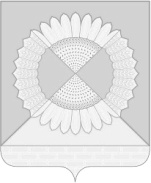 СОВЕТ ГРИШКОВСКОГО СЕЛЬСКОГО ПОСЕЛЕНИЯКАЛИНИНСКОГО РАЙОНАРЕШЕНИЕО внесении изменений в решение Совета Гришковского сельского поселения Калининского района от 10 июня 2020 года № 47"Об утверждении Положения о муниципальной службе в администрации Гришковского сельского поселения Калининского района"В связи с внесенными изменениями в Закон Краснодарского края от 8 июня 2007 года № 1243-КЗ "О Реестре должностей муниципальной службы в Краснодарском крае", в соответствии с Законом Краснодарского края от 8 июня 2007 года № 1244-КЗ "О муниципальной службе в Краснодарском крае", Уставом Гришковского сельского поселения Калининского района, Совет Гришковского сельского поселения Калининского района РЕШИЛ: 1. Внести в решение Совета Гришковского сельского поселения Калининского района от 10 июня 2020 года № 47 "Об утверждении Положения о муниципальной службе в администрации Гришковского сельского поселения Калининского района" следующие изменения:1) в тексте решения и приложении к нему слова "Реестр муниципальных должностей и "в соответствующих падежах исключить; 2) в приложении к решению:а) пункт 2.1. раздела 2. "Должность муниципальной службы" главы I. "Общие положения" изложить в следующей редакции: "2.1. Должность муниципальной службы – должность в администрации Гришковского сельского поселения Калининского района, которая образуется в соответствии с Уставом Гришковского сельского поселения Калининского района, с установленным кругом обязанностей по обеспечению исполнения полномочий в администрации Гришковского сельского поселения Калининского района или лица, замещающего муниципальную должность.";б) пункт 3.1. раздела 3. "Ограничения, связанные с муниципальной службой" главы III. "Правовое положение муниципального служащего" дополнить подпунктом 12 следующего содержания:"12) приобретения им статуса иностранного агента.";в) пункт 7.7. раздела 7."Сведения о доходах, об имуществе и обязательствах имущественного характера муниципального служащего" главы 2III."Правовое положение муниципального служащего"изложить в следующей редакции: "7.7. Запросы о представлении сведений, составляющих банковскую, налоговую или иную охраняемую законом тайну, запросы в органы, осуществляющие государственную регистрацию прав на недвижимое имущество и сделок с ним, операторам информационных систем, в которых осуществляется выпуск цифровых финансовых активов, в отношении граждан, претендующих на замещение должностей муниципальной службы, включенных в соответствующий перечень, муниципальных служащих, замещающих указанные должности, супруг (супругов) и несовершеннолетних детей таких граждан и муниципальных служащих в интересах муниципальных органов направляются в соответствии с частью 7 статьи 13 Закона Краснодарского края от 8 июня 2007 года № 1244-КЗ "О муниципальной службе в Краснодарском крае" Губернатором Краснодарского края либо специально уполномоченным заместителем Губернатора Краснодарского края, либо специально уполномоченным Губернатором Краснодарского края и непосредственно подчиненным ему руководителем органа Краснодарского края по профилактике коррупционных и иных правонарушений.";г) в пункте 8.4. раздела 8. "Представление сведений о расходах" главы III. "Правовое положение муниципального служащего" слова "главы администрации (губернатора)" заменить словом "Губернатора";д) подпункт 1 пункта 3.6. раздела 3 главы IV "Порядок поступления на муниципальную службу, ее прохождения и прекращения" изложить в следующей редакции:"1) доклада о результатах проверки, проведенной подразделением кадровой службы соответствующего муниципального органа по профилактике коррупционных и иных правонарушений или в соответствии со статьей 13.4 Федерального закона от 25 декабря 2008 года № 273-ФЗ "О противодействии коррупции" уполномоченным подразделением Администрации Президента Российской Федерации;";е) пункт 4.2. раздела 4. "Гарантии и компенсации для муниципального служащего" главы IV."Порядок поступления на муниципальную службу, ее прохождения и прекращения" изложить в следующей редакции: "4.2. При расторжении трудового договора с муниципальным служащим в связи с ликвидацией администрации Гришковского сельского поселения Калининского района либо сокращением штата работников администрации Гришковского сельского поселения Калининского района муниципальному служащему предоставляются гарантии, установленные трудовым законодательством для работников в случае их увольнения в связи с ликвидацией организации либо сокращением штата работников организации.";ж) пункт 5.1 раздела 5. "Основания для расторжения трудового договора с муниципальным служащим" главы IV. "Порядок поступления на муниципальную службу, ее прохождения и прекращения" дополнить подпунктом 5 следующего содержания:"5) приобретения муниципальным служащим статуса иностранного агента.";з) в подпункте 4 пункта 1.1 раздела 1. "Кадровая работа в администрации" 3главы VII. "Кадровая работа" слова "Пенсионного фонда" заменить словами "Фонда пенсионного и социального страхования".2. Признать утратившим силу решение Совета Гришковского сельского поселения Калининского района 26 апреля 2023 года № 151 "О внесении изменений в решение Совета Гришковского сельского поселения Калининского района от 10 июня 2020 года № 47 "Об утверждении Положения о муниципальной службе в администрации Гришковского сельского поселения Калининского района".3.Общему отделу администрации Гришковского сельского поселения Калининского района (Тихомирова Г.В.) обнародовать настоящее решение в установленном порядке и разместить на официальном сайте Гришковского сельского поселения Калининского района в информационно-телекоммуникационной сети "Интернет".4. Контроль за выполнением настоящего решения возложить на постоянную комиссию по вопросам правового и организационного обеспечения деятельности органов местного самоуправления, социальным вопросам, делам молодежи, культуры и спорта (Новоковская Т.А.).5. Решение вступает в силу со дня его официального обнародования.Глава Гришковского сельского поселения Калининского района                                                                          Т.А. Некрасоваот27.06.2023 №161село Гришковскоесело Гришковскоесело Гришковскоесело Гришковскоесело Гришковскоесело Гришковское